Otterford Parish CouncilAgendaThe next meeting of Otterford Parish Council will take place at 7.30pm on Tuesday 10 August 2021 in the Main Hall, Otterford Parish Hall, Bishopswood.  COVID-19 PRECAUTIONARY MEASURES WILL BE IN PLACE.  YOU MUST NOT ATTEND IF YOU ARE ISOLATING HAVING RETURNED FROM ABROAD, HAVE ANY SYMPTOMS OF COVID-19, ARE ILL, HAVE APPLIED FOR A COVID-19 TEST OR BEEN TOLD TO HAVE ONE - OR ARE LIVING WITH, OR HAVE MET, ANYONE WHO IS ANY OF THESE.ON ENTERING THE HALL, PLEASE SANITISE YOUR HANDS, AND WEAR A FACEMASK (UNLESS EXEMPT) AT ALL TIMES WHEN MOVING AROUND. Community Time (only 3 minutes allowed per topic, to a maximum of 10 minutes)Reports from other organisations:SCC Division Councillor									Cllr John ThorneSWATDC Ward Councillor								Cllr Ross HenleyAvon & Somerset Constabulary                        						PCSO Tony Wearmouth	                                                             The Parish Council meeting will start by 7.50pm at the latestNB: Members are reminded that the Council has a general duty to consider the following matters in the exercise of any of its functions – equal opportunities (race, gender, sexual orientation, marital status and any disability), crime & disorder, health & safety and human rights. 1.Apologies  Clerk2.Declarations of Interest:2.1Cllr Canham is an OPC-nominated member of the Parish Hall Committee.Cllrs Canham and Montgomery are OPC-nominated (Nominative) Trustees of the Otterford Charity.2.2Any other declarations of interest.3.Meeting of 8 June 2021:3.1Minutes  Clerk3.2Matters arising  All4.Planning4.1New applications: None  Clerk4.3Granted applications:  29/21/0001 Erection of a single storey extension to the side (west elevation) of Griggs Farm, Whatley Road, Otterford; 29/21/0002 Erection of a timber storage shed at The Annexe, Otterhead House, Whatley Road, Churchinford; 29/21/0003 Erection of a BBQ lodge and additional room for ancillary accommodation at Underdown Cottage, Royston Road, Bishopswood; 29/21/0007 Erection of a two storey extension to the rear and porch to the side of The Nook, Bodleys Lane, Bishopswood; 29/20/0019T Application to carry out management works to one Beech tree included in Taunton Deane Borough (Otterford No.1) Tree Preservation Order 1997 at Greenland, Royston Road, Churchinford (TD731)  Clerk5.Other Matters5.1Projects/Activities/Events – UpdateReport Clerk/MC5.2Community BroadbandVerbal updateJM/ JT5.3Climate & The Environment ProjectUpdate on Project Action Plan – ReportMC5.4Otterford Playing FieldUpdate on Lease negotiationsMC/LM5.5Otterhead Estate TrustConsideration of Friends schemeMC5.6Platinum JubileeConsideration of commemorative/celebration eventMC5.7Dog Waste BinsFuture emptyingClerk6.CorrespondenceClerk7.Financial matters7.1First Quarter 2021/22 – Financial reviewClerk7.2Monthly financial summaryPaperClerk8.Other business9.Date and time of next meeting:Tuesday 14 September 2021 at 7.30pm in Otterford Parish Hall, Bishopswood. Exclusion of Public and Press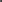      In accordance with the Public Bodies (Admission to Meetings) Act 1960 s1(2), and the Local Government Act 1972 s100(2), the following agenda items are to be considered with members of the public and press excluded from the meeting for the reason that matters appertaining to the letting of a contract and a lease are of a confidential nature.10.Confidential ItemsHolman ClavelCouncillors’ InspectionOther mattersJM, LCAll